Karta Nr 7 – Szafa  metalowa ubraniowa /BHP/ Parametry przedmiotu zamówieniaParametry przedmiotu zamówieniaParametry przedmiotu zamówieniaPrzedmiot zamówieniaOpis, wymiaryIlość/j.m.Szafa  metalowa ubraniowa /BHP/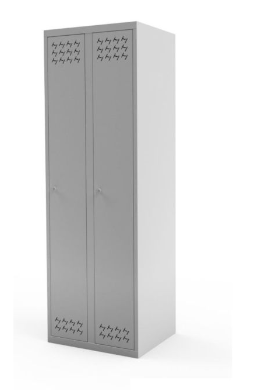 Zdjęcie poglądoweWykonana z blachy stalowej o gr 0,6-1 mm.Dwudrzwiowa (dwukomorowa), każda komora wyposażona 
w półkę,  uchwyty na ubrania, belkę na wieszaki, lusterko.Drzwi wyposażone w otwory wentylacyjne.Każdy zamek z 2 kluczami w systemie klucza master.Kolor  RAL 7035.Wymiary (+/- 1 cm)wysokość 180 cm szerokość 80 cm głębokość 50 cm28 sztukWymagane dokumentyWymagane dokumentyWymagane dokumentyKarta katalogowa format (min A-4) zawierająca: 1) zdjęcie/wizualizacja, 2) model, nazwę, 3) producenta, 
4) wymiary wyszczególnione w opisie przedmiotu zamówienia. Atest PZHKarta katalogowa format (min A-4) zawierająca: 1) zdjęcie/wizualizacja, 2) model, nazwę, 3) producenta, 
4) wymiary wyszczególnione w opisie przedmiotu zamówienia. Atest PZHKarta katalogowa format (min A-4) zawierająca: 1) zdjęcie/wizualizacja, 2) model, nazwę, 3) producenta, 
4) wymiary wyszczególnione w opisie przedmiotu zamówienia. Atest PZH